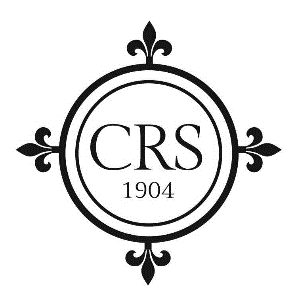 Catholic Record SocietyBritish Catholic History64th Annual Conference11-13 July 2022: The Bar Convent, YorkMonday 11 July10am – Registration 12 noon – Opening of conference and welcome from Dr Susan O’Brien, Chair of the Catholic Record Society and Dr Helen Kilburn, Conference Director12.30pm – Dr Maria Power (Blackfriars Hall, Oxford University):Suicide or Self Sacrifice: The Catholic Church 
debates the 1981 Northern Irish Hunger Strikes2pm – Lunch3pm – PANEL: Commentary as memory formationBrian Casey (Durham University, UK): Religious as accidental ethnographers: The Franciscan Missionaries of the Divine Motherhood and the Catholic middle class in provincial Ireland, 1942-1958Aidan Enright (Leeds Beckett University, UK): “This much-be-bothered-by agitators country”: Charles Raleigh Chichester and the English Catholic experience of Ireland, 1846-91Carmen Mangion (Birkbeck University, UK): God’s Ambassadress and the English House of Syon, 1897-1947: cultural memory-making4.30pm – Break5pm – PANEL: Works in progressJames Bartholomeusz (Independent scholar): The return of the Servile State: Distributism in dialogue with modern political thoughtThe Revd Dr Terry Tastard (Westminster Diocese and Birmingham University, UK): Congregational Leadership in Wartime: Mother Rose Niland’s Letters and Diaries 1939-1945Lawrence Gregory (National Institute for Newman Studies, USA): Update on the work of NINSPatrick Maume (Royal Irish Academy, Republic of Ireland): Frederick Lucas, 
The Tablet, and the Great Irish Famine 1845-18496pm – Finish 6.15pm – Requiem Mass for deceased members of the CRS7.30pm – Conference dinner Tuesday 12 July10.30am – PANEL: Education and edification in Catholic spheresHelen Knight (Durham University, UK): Secondary education for Catholic girls in England, 1870 -1920 – government funded schools.Stephen Parker (University of Worcester, UK): Reforming catechesis: towards an appraisal of the contribution of Canon Francis Drinkwater (1886-1982)Kathryn LaMontagne (Boston University, USA): A Middle-Class Convert’s Crucible: Margaret Fletcher and the Catholic Women’s League12 noon – CRS Annual General Meeting 1pm – Lunch2pm – Kieran Taylor (University of Stirling, UK):“A matter for every Catholic”: the role of Roman Catholics 
in the relief of Belgian refugees during the Great War3.30pm – Break  4pm – PANEL: Catholics in the polityDiego Herrero (Universidad de Valladolid, Spain): The First Count of Gondomar at the Anglican crossroads: confessional diplomacy and religious conflict in times of peace (1604-1626)Eilish Gregory (Open University, UK): Catholics Sequestrations and Networking in Georgian Britain, 1714-1727Tonya Moutray (Russell Sage College, USA): Restoration during Crisis: the Liège Sepulchrines in England 1794-1829Greg Tirenin (Boston University, USA): Wesley and the People Called Papists: Recusancy, Methodism, and Religious Tension in Eighteenth Century Britain5.45pm – Finish Wednesday 13 July9am – CRS Council Meeting10.30am – PANEL: Women, the senses, and material cultureEsther Rollinson (University of Manchester, UK): Light, Luminosity, and Liturgy: the effects and affects of light in English Catholic chapel space in the long eighteenth centuryCaroline Lesemann-Elliott (Royal Holloway, UK): “One may truely say she breathed out her soule:” Liminal Women and Spiritual Singing at Exiled English Convents, 1640-1700Peter Stiffell (University of Kent, UK): Maiden queen and mother: The coinage and material culture of Mary I12 noon – Lunch1pm – Muiris MacGiollabhuí (Purdue University, USA): A “Transatlantic Tipperary”: The Exiled 
United Irishmen in Newfoundland, 1798-18032.30pm – Break3pm – PANEL: Empires in British and Irish CatholicismL. Michael Ratnapalan (Yonsei University, South Korea): Roman Catholicism and Theories of the British Empire, 1829-1890James Akpu (Dublin City University, Republic of Ireland): Catholic Print Propaganda on the Mission Field: Researching the Nigerian Catholic Herald, 1925-1952Matthew Butler (University of Texas at Austin, USA): An Empire on which the Sorrow Never Sets: Kenelm Vaughan’s ‘Confraternity of Expiation’ and British Catholic Modernity in Latin America, 1870-19104.30pm – Finish